Chapitre 4L’aire des figures planes~Exercices supplémentaires~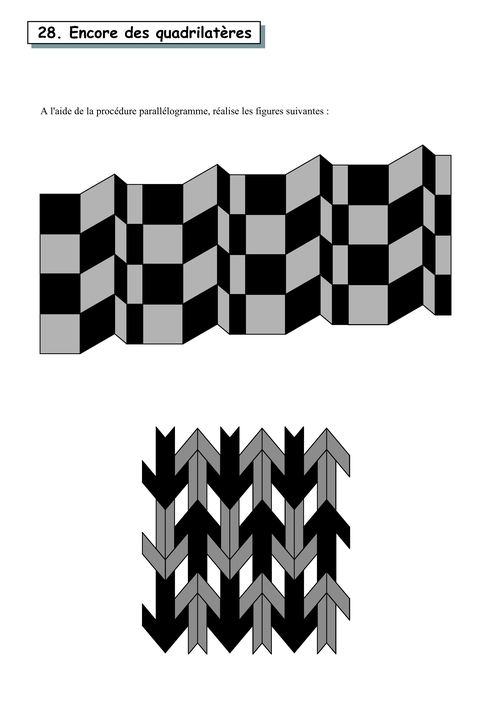 Mathématique 2e secondaireCollège Regina Assumpta2014 - 2015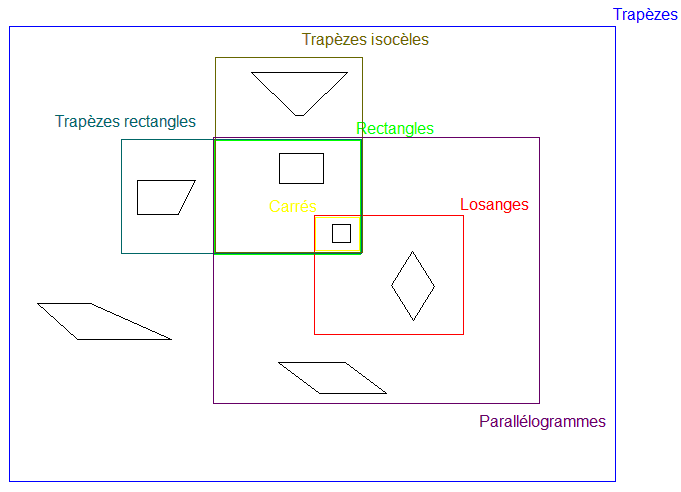 Nom : _____________________________Groupe : _____						Unités de mesureConvertis ces mesures de longueur dans l’unité de mesure précisée. 7,52 m 	=	_________ dam	h)	93,7 mm	=	_________ cm55,8 dam	=	_________ m	i)	0,20 km	=	_________ m14,15 km	=	_________ hm	j)	0,3 hm	=	_________ dm12,1 dm	=	_________ hm	k)	0,36 m	=	_________ mm46,4 m	=	_________ dm	l)	0,22 dam	=	_________ km5,55 cm	=	_________ mm	m)	12,8 dm	=	_________ m6,08 m	=	_________ dm	n)	19,5 cm	=	_________ mConvertis ces mesures d’aire dans l’unité de mesure précisée.83 dm2	=	_________ cm2	g)	6,31 hm2 	=	_________ dam211 cm2	=	_________ dam2	h)	1,685 km2	=	_________ hm247 mm2	=	_________ cm2	i)	5,331 cm2	=	_________ mm288,3 mm2	=	_________ cm2	j)	4,212 hm2	=	_________ m296, 02 m2	=	_________ dam2	k)	7,707 m2	=	_________	dam229,66 hm2=	_________ m2	l)	31,2 dm2	=	_________ m2 Convertis ces mesures dans l’unité de mesure précisée.2,72 dm2	=	_________ cm2	g)	930 km	=	_________ dm0,166 6 hm	=	_________ m	h)	0,078 4 dm =	_________ mm10,181 hm2	=	_________ m2	i)	226,1 hm2	=	_________ dam236,005 dam	=	_________ m	j)	0,041 4 dam =	_________ mm8 505 dm2	=	_________ dam2	k)	0,991 3 hm2 =	_________ dam20,064 3 m2	=	_________ dm2	l) 	0,699 dm	=	_________ cm Le terrain clôturéUn terrain de forme rectangulaire a un côté mesurant 12 hectomètres et l’autre mesurant 950 mètres. Le propriétaire veut clôturer son terrain. De quelle longueur sera la clôture? Donne ta réponse en kilomètres.Le pentagone régulierTrouve l’aire du pentagone régulier suivant. Le boisLe ministère des forêts a reboisé les lots #32, #33, #34 avec trois différentes espèces d’arbres. Voici le plan de ces trois lots.Quelle est l’aire de chacun des lots?  (Encadre chacune de tes réponses)Quelle est l’aire totale? (Inscris ta réponse à l’endroit indiqué)Laisse les traces de ta démarche clairement. Identifie tes calculs.a)b)Le mini-golfOn construit près de chez toi un mini-golf. Il faut prévoir tous les matériaux nécessaires à sa construction. Aide le propriétaire à faire sa commande. Laisse les traces de ta démarche clairement. Identifie tes calculs.Note : Les parties ombragées sont les verts.Combien de gazon synthétique faudra-t-il pour recouvrir les verts?Réponse :										Quelle superficie restera en béton?Réponse :						OmbresCalculez l’aire de la partie ombragée des figures suivantes. Note : Les mesures sont en centimètresFigure complexeTrouve le périmètre de la forme suivante composée d’un rectangle, d’un parallélogramme, d’un triangle isocèle et d’un trapèze isocèle.Le hockeyAntoine a peint un but de hockey sur un mur du sous-sol de la maison  afin de s’entraîner pour améliorer la précision de ses tirs. Son père a décidé de dessiner un gardien de but afin de rendre la situation plus réaliste. Quelle est la mesure de la surface dont Antoine dispose pour marque un but? 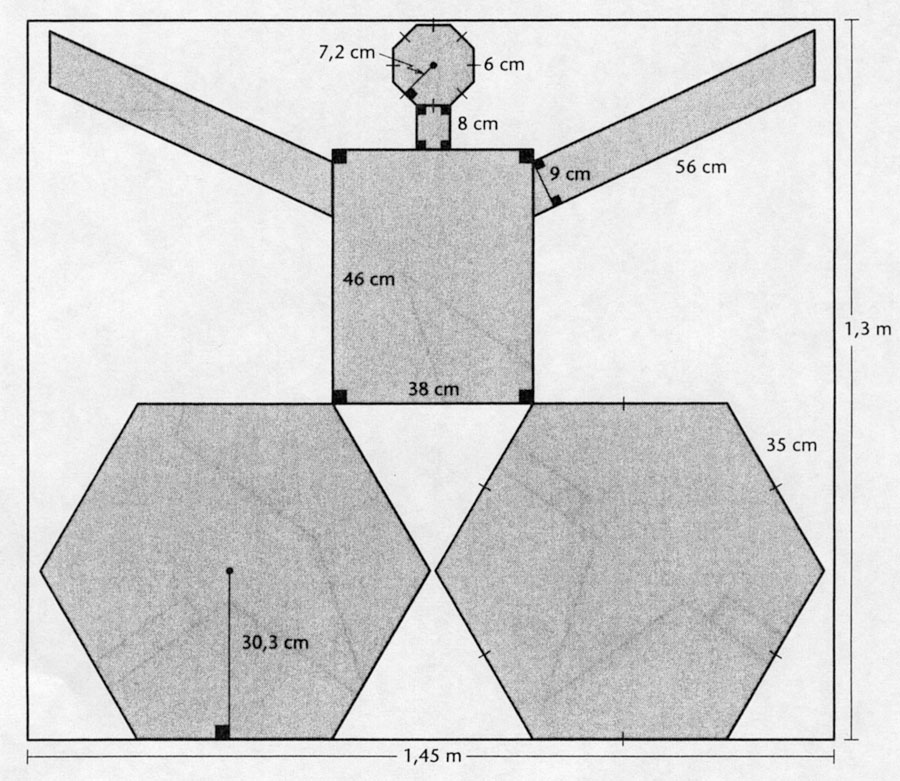 Le tapis Bianca veut recouvrir d’un tapis le plancher de la salle de jeu. Si ce tapis se vend 57,68$ pour 3,5 m², combien cela coûtera-t-il pour recouvrir ce plancher? Elle doit aussi installer une bordure autour de la pièce pour bien fixer le tapis. Quelle sera la longueur de cette bordure?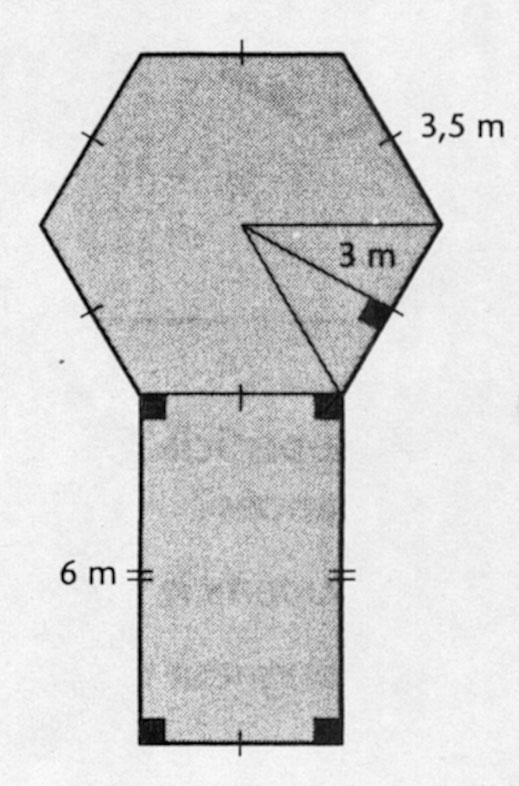 La piscine à vague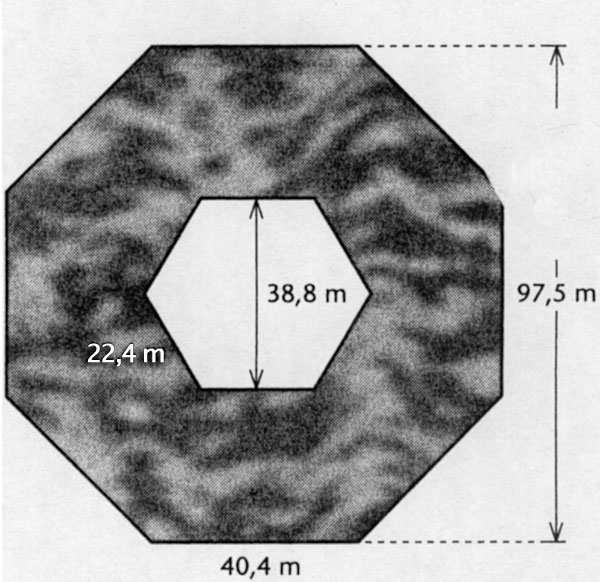 Dans un parc aquatique, on a installé une nouvelle piscine à vagues. Cette piscine a la forme d’un octogone régulier. Le mécanisme créant les vagues se situe au centre de la piscine et a la forme d’un hexagone régulier. Calcule la superficie de la piscine.Démarche :Réponse :Démarche :Réponse :Démarche :Réponse :